AZIENDA DI PROVA SRL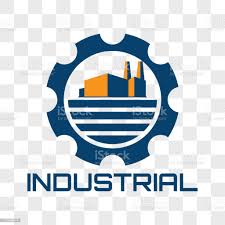 Via delle Primule, 2836022   CASSOLA   (VI)Cf. e P.i. 01234567891Cassola, lì 20 dicembre 2021OBBLIGHI DI TRASPARENZAInformazioni relative a sovvenzioni, sussidi, vantaggi, contributi o aiuti, in denaro o in natura, percepenti nel corso dell’esercizio finanziario 2020Si autorizza la CONFCOMMERCIO-Imprese per l’Italia-Mandamento di Bassano del Grappa alla pubblicazione della presente sull’apposita sezione “TRASPARENZA” del proprio sito internet, sollevandola da qualsiasi responsabilità relativa ai dati indicati.				Timbro e Firma ___________________________________Data incassoEnte ErogatoreCausaleImporto26/05/2020Ag. EntrateContributo a Fondo Perduto€ 5.600,0012/08/2020Comune CassolaRimborso quota fissa TARI€ 1.200,0006/11/2020Unioncamere VenetoContributi a sostegno delle spese di sanificazione€ 4.230,00Totale contributi e alti sussidi percepiti – ANNO 2020Totale contributi e alti sussidi percepiti – ANNO 2020Totale contributi e alti sussidi percepiti – ANNO 2020€ 11.030,00